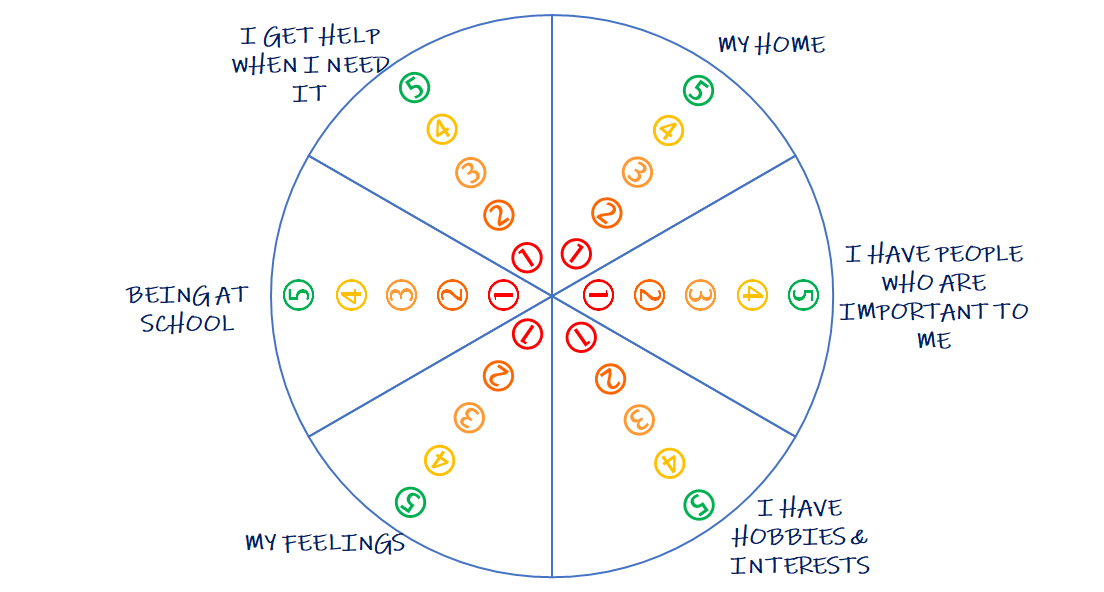 About this information (this is not a referral)About this information (this is not a referral)The person helping me fill this form in has explained to me that Brighter Futures for Children will hold a copy of this document.  I agree to my personal information and that of the children I have parental responsibility for, being shared between agencies to ensure I receive the best support for my family.Everyone in my family has helped to fill this in and the children have had the chance to share how they are feeling.I agree with the information provided and that it is a true record of my family and their needs.The person helping me fill this form in has explained to me that Brighter Futures for Children will hold a copy of this document.  I agree to my personal information and that of the children I have parental responsibility for, being shared between agencies to ensure I receive the best support for my family.Everyone in my family has helped to fill this in and the children have had the chance to share how they are feeling.I agree with the information provided and that it is a true record of my family and their needs.Signed: (If signature cannot be provided, please tick to confirm parent/carer has read and is happy with the information provided and provides consent) Date started: Date completed: Details of person completing this form with meDetails of person completing this form with meDetails of person completing this form with meDetails of person completing this form with meName:Setting:  Job Role:Email:About my familyAbout my familyFamily Name(s):Family Address (including postcode):Telephone number:Children in my familyChildren in my familyChildren in my familyChildren in my familyChildren in my familyChildren in my familyChildren in my familyChildren in my familyChildren in my familyChildren in my familyChildren in my familyName (including unborn)D.O.BGenderRelationship to parent/carer living in the householdParental responsibility (Y/N)ReligionFirst languageDisabilitySEN Support Y/NEHCP Y/NName of school/ Nursery/ CollegePeople who are important to my family including other family members, friends, people in community?People who are important to my family including other family members, friends, people in community?People who are important to my family including other family members, friends, people in community?People who are important to my family including other family members, friends, people in community?People who are important to my family including other family members, friends, people in community?People who are important to my family including other family members, friends, people in community?People who are important to my family including other family members, friends, people in community?Name (including unborn)D.O.B. or ageGenderRelationship to parent/carer living in the householdDisability/Additional needsAddressTo be included in TAF meetings? Y/NPeople who are helping me now or have helped me alreadyPeople who are helping me now or have helped me alreadyPeople who are helping me now or have helped me alreadyPeople who are helping me now or have helped me alreadyPeople who are helping me now or have helped me alreadyTheir nameSupporting whoRole/AgencyCurrent/PastHow did this help?What we need help with (this must be filled in)What we need help with (this must be filled in)What we need help with (this must be filled in)What we need help with (this must be filled in)What we need help with (this must be filled in)What we need help with (this must be filled in)We need help withWho is concernedWe need help withWho is concernedHousingChild development under 5’sParenting Child development age 5+Parental relationshipsHealth – adultFinancesHealth – childMental Health – adultDomestic abuseMental Health - childBereavementSENDSafetyPeer relationships Accessing communitySchool attainmentRelationships with schoolSchool attendanceOtherPlease briefly consider the following questions and provide a few bullet points.I need help with these because… My family strengthsWhat could be better and what is getting in the way?If nothing changes for us, how will it impact my family?If nothing changes for us, how will it impact my family?If nothing changes for us, how will it impact my family?If nothing changes for us, how will it impact my family?If nothing changes for us, how will it impact my family?If nothing changes for us, how will it impact my family?If nothing changes for us, how will it impact my family?School and early years achievements (to be completed by a professional at education setting)School and early years achievements (to be completed by a professional at education setting)School and early years achievements (to be completed by a professional at education setting)School and early years achievements (to be completed by a professional at education setting)School and early years achievements (to be completed by a professional at education setting)School and early years achievements (to be completed by a professional at education setting)School and early years achievements (to be completed by a professional at education setting)Child 1Child 2Child 3Child 4Child 5Child 6Child’s name:Current attendance:What are they doing well in?What do they need help with?Who do they go to for support if they need it?What do the children/young people say?  (Please score each area from 1 to 5, 1 being poor, 5 being great)Anything you’d like to add?